PRIJAVNI FORMULAR ZA UČEŠĆE U PROGRAMUDIZAJN HAB ZA PREMIJUM HRANUNapomena: Molimo vas da u formularu navedete koji svoj proizvod prijavljujete za učešće u projektu, i da zatim formular ispunite informacijama vezanim isključivo za dati proizvod, a ne za sve svoje proizvode. Za učešće možete prijaviti više proizvoda, s tim što je potrebno za svaki proizvod popuniti poseban formular.   Popunjen formular, zajedno sa fotografijama, poslati na mail ms@bips.no.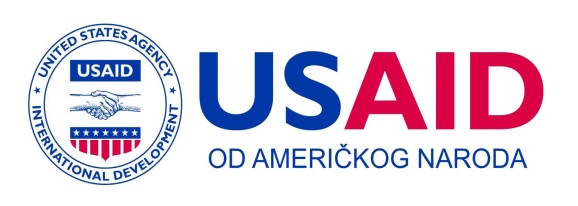 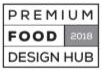 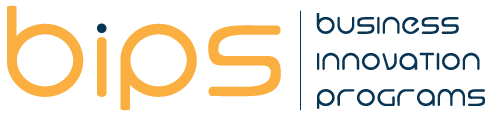 NazivSedišteGodina osnivanjaIme i kontakt vlasnikaIme i kontakt osobe zadužene za aplikacijuBroj zaposlenih i stručna spremaProizvod koji prijavljujete – u kojoj fazi je razvoj proizvoda, vrste, količina, varijetet, cene, kalkulacija cenaTehnologije koje koristite / proizvodni procesTržište na kom prodajeteDa li imate posebno dizajnirana pakovanja za ovaj proizvod? (poslati slike)Planovi za dalji razvoj proizvoda